ПРАВИТЕЛЬСТВО ХАНТЫ-МАНСИЙСКОГО АВТОНОМНОГО ОКРУГА - ЮГРЫПОСТАНОВЛЕНИЕот 9 октября 2007 г. N 241-пОБ УТВЕРЖДЕНИИ ПРАВИЛ ОХРАНЫ ЖИЗНИ ЛЮДЕЙ НА ВОДНЫХ ОБЪЕКТАХВ ХАНТЫ-МАНСИЙСКОМ АВТОНОМНОМ ОКРУГЕ - ЮГРЕВо исполнение статьи 25 Водного кодекса Российской Федерации, Постановления Правительства Российской Федерации от 14.12.2006 N 769 "О порядке утверждения правил охраны жизни людей на водных объектах", статьи 2 Закона Ханты-Мансийского автономного округа - Югры от 29.12.2006 N 148-оз "О регулировании отдельных вопросов в области водных и лесных отношений на территории Ханты-Мансийского автономного округа - Югры", в целях обеспечения безопасности пребывания людей на водных объектах в Ханты-Мансийском автономном округе - Югре Правительство автономного округа постановляет:(в ред. постановления Правительства ХМАО - Югры от 07.12.2012 N 494-п)1. Утвердить Правила охраны жизни людей на водных объектах в Ханты-Мансийском автономном округе - Югре (прилагаются).2. Рекомендовать органам местного самоуправления муниципальных образований автономного округа, руководителям организаций всех форм собственности:2.1. Организовать работу по обеспечению безопасности людей на водных объектах, разработать комплекс мероприятий, направленных на:определение в соответствии с установленными требованиями мест для массового отдыха, купания, туризма и спорта;приведение мест массового отдыха, купания, туризма и спорта в соответствие с Правилами охраны жизни людей на водных объектах в Ханты-Мансийском автономном округе - Югре;подготовку и проведение проверок по определению готовности водных объектов, используемых для массового отдыха, купания, туризма и спорта;недопущение функционирования несанкционированных ледовых переправ, наплавных мостов на внутренних водах, не включенных в Перечень внутренних водных путей Российской Федерации, баз (сооружений) для стоянок маломерных судов; предотвращение загрязнения окружающей среды при эксплуатации ледовых переправ, наплавных мостов на внутренних водах, не включенных в Перечень внутренних водных путей Российской Федерации, а также при производстве работ по выемке грунта и выколке льда;(в ред. постановлений Правительства ХМАО - Югры от 06.03.2015 N 61-п, от 14.08.2015 N 268-п)привлечение сотрудников органов внутренних дел для поддержания правопорядка в местах массового отдыха и купания;организацию работы по обучению населения мерам безопасного поведения на водных объектах.2.2. Разработать план взаимодействия сил и средств по обеспечению безопасности людей на водных объектах в границах муниципальных образований автономного округа.2.3. Определить порядок привлечения членов общественного спасательного поста для оказания помощи спасательным подразделениям в случае возникновения чрезвычайных ситуаций и происшествий на водных объектах.(в ред. постановления Правительства ХМАО - Югры от 07.12.2012 N 494-п)3. Департаменту гражданской защиты населения автономного округа, Службе по контролю и надзору в сфере охраны окружающей среды, объектов животного мира и лесных отношений Ханты-Мансийского автономного округа - Югры в соответствии с возложенными полномочиями осуществлять контроль за использованием и охраной водных объектов, координацию действий сил и средств по поиску и спасению людей на водных объектах в автономном округе.(в ред. постановлений Правительства ХМАО - Югры от 07.12.2012 N 494-п, от 10.08.2018 N 257-п)4. Рекомендовать Государственной инспекции по маломерным судам Министерства Российской Федерации по делам гражданской обороны, чрезвычайным ситуациям и ликвидации последствий стихийных бедствий по Ханты-Мансийскому автономному округу - Югре обеспечивать безопасность людей на водных объектах в Ханты-Мансийском автономном округе - Югре, осуществлять контроль выполнения требований Правил охраны жизни людей на водных объектах в Ханты-Мансийском автономном округе - Югре в пределах своей компетенции.(п. 4 в ред. постановления Правительства ХМАО - Югры от 14.08.2015 N 268-п)5. Опубликовать постановление в газете "Новости Югры".6. Настоящее постановление вступает в силу по истечении десяти дней со дня его официального опубликования.7. Утратил силу. - Постановление Правительства ХМАО - Югры от 07.12.2012 N 494-п.Председатель Правительстваавтономного округаА.В.ФИЛИПЕНКОПриложениек постановлению ПравительстваХанты-Мансийскогоавтономного округа - Югрыот 9 октября 2007 года N 241-пПРАВИЛАОХРАНЫ ЖИЗНИ ЛЮДЕЙ НА ВОДНЫХ ОБЪЕКТАХВ ХАНТЫ-МАНСИЙСКОМ АВТОНОМНОМ ОКРУГЕ - ЮГРЕ(ДАЛЕЕ - ПРАВИЛА)Раздел I. ОБЩИЕ ПОЛОЖЕНИЯ(в ред. постановления Правительства ХМАО - Югрыот 14.08.2015 N 268-п)1.1. Настоящие Правила разработаны в соответствии с Водным кодексом Российской Федерации, а также нормативными правовыми актами Российской Федерации, регламентирующими обеспечение безопасности людей на водных объектах.1.2. Правила устанавливают требования, предъявляемые к обеспечению безопасности людей на пляжах, местах массового отдыха населения, туризма и спорта на водных объектах (далее также - места массового отдыха), на ледовых переправах, наплавных мостах на внутренних водах, не включенных в Перечень внутренних водных путей Российской Федерации (далее - наплавные мосты), и являются обязательными для выполнения всеми физическими и юридическими лицами на территории Ханты-Мансийского автономного округа - Югры (далее - автономный округ).(в ред. постановлений Правительства ХМАО - Югры от 06.03.2015 N 61-п, от 14.08.2015 N 268-п, от 19.08.2022 N 397-п)1.3. Места ледовых переправ и наплавных мостов устанавливаются собственниками водных объектов, а места массового отдыха устанавливаются органами местного самоуправления муниципальных образований автономного округа по согласованию со специально уполномоченными федеральными органами исполнительной власти.(в ред. постановлений Правительства ХМАО - Югры от 06.03.2015 N 61-п, от 14.08.2015 N 268-п)1.4. Ограничение или запрещение использования водных объектов общего пользования, мест массового отдыха, ледовых переправ и наплавных мостов осуществляется в соответствии с законодательством Российской Федерации и автономного округа с предоставлением информации о них жителям соответствующих муниципальных образований органами местного самоуправления муниципальных образований автономного округа через средства массовой информации, специальные информационные знаки.(в ред. постановлений Правительства ХМАО - Югры от 06.03.2015 N 61-п, от 14.08.2015 N 268-п)1.5. Проведение массовых мероприятий на водных объектах, местах массового отдыха разрешается в местах, отведенных органами местного самоуправления муниципальных образований автономного округа по согласованию с Государственной инспекцией по маломерным судам Министерства Российской Федерации по делам гражданской обороны, чрезвычайным ситуациям и ликвидации последствий стихийных бедствий по Ханты-Мансийскому автономному округу - Югре (далее - ГИМС МЧС России по автономному округу), с соблюдением требований настоящих Правил.(п. 1.5 в ред. постановления Правительства ХМАО - Югры от 14.08.2015 N 268-п)1.6. При проведении массовых мероприятий на водных объектах, местах массового отдыха организатором мероприятий назначаются лица, ответственные за безопасность людей на водных объектах, общественный порядок и охрану окружающей среды.1.7. Сроки купального сезона, продолжительность работы мест массового отдыха устанавливаются органами местного самоуправления муниципальных образований автономного округа.1.8. Освидетельствование мест массового отдыха населения на водных объектах, а также ледовых переправ и наплавных мостов в части, касающейся обеспечения безопасности людей на водных объектах, осуществляет ГИМС МЧС России по автономному округу.(в ред. постановлений Правительства ХМАО - Югры от 06.03.2015 N 61-п, от 14.08.2015 N 268-п)1.9. Поисковые и аварийно-спасательные работы при чрезвычайных ситуациях на водных объектах, местах массового отдыха осуществляются в соответствии с законодательством, регламентирующим организацию и проведение этих работ.1.10. Лица, нарушившие требования настоящих Правил, несут ответственность в соответствии с Законом Ханты-Мансийского автономного округа - Югры от 11 июня 2010 года N 102-оз "Об административных правонарушениях".1.11. Понятия, используемые в Правилах, употребляются в значениях, закрепленных в Водном кодексе Российской Федерации, других правовых актах, регулирующих правоотношения в указанной сфере.(п. 1.11 введен постановлением Правительства ХМАО - Югры от 19.08.2022 N 397-п)Раздел II. ТРЕБОВАНИЯ К ПЛЯЖАМ(в ред. постановления Правительства ХМАО - Югрыот 14.08.2015 N 268-п)2.1. Ежегодно до 1 июня:2.1.1. Утратил силу. - Постановление Правительства ХМАО - Югры от 14.08.2015 N 268-п.2.1.2. Дно акватории пляжа должно быть обследовано и очищено от стекла, острых камней и других опасных предметов его владельцем.2.1.3. Каждый пляж должен пройти ежегодное освидетельствование на пригодность к эксплуатации ГИМС МЧС России по автономному округу.(в ред. постановления Правительства ХМАО - Югры от 14.08.2015 N 268-п)2.2. Открытие и эксплуатация пляжа без соответствующего разрешения запрещается.2.3. Физическое или юридическое лицо, которому предоставлено право пользования водным объектом на период купального сезона оборудует пляжи смотровыми вышками с громкоговорителями, биотуалетами, спасательными постами и медицинскими пунктами, организует дежурство спасателей и медицинского персонала для предупреждения несчастных случаев и оказания помощи терпящим бедствие и пострадавшим.2.4. Спасатели должны пройти курс обучения и иметь свидетельство на проведение аварийно-спасательных и других неотложных работ, выданное Территориальной аттестационной комиссией Ханты-Мансийского автономного округа - Югры.2.5. Организация (расписание) работы спасательного поста (дежурства спасателей), медицинского пункта осуществляется водопользователем по согласованию с органами местного самоуправления муниципального образования автономного округа.2.6. Пляжи располагаются на расстоянии не менее 500 метров выше по течению от мест спуска сточных вод, не ближе 250 метров выше и 1000 метров ниже портовых, гидротехнических сооружений, пристаней, причалов, пирсов, дебаркадеров, нефтеналивных приспособлений.2.7. В местах, отведенных для купания, и выше их по течению до 500 метров запрещается стирка белья и купание животных.2.8. Территория пляжа должна иметь ограждение и стоки для дождевых вод, а дно его акватории - постепенный скат без уступов до глубины 2 метров при ширине береговой линии не менее 15 метров.2.9. Место купания в проточном водоеме должно обеспечиваться не менее 5 квадратных метров на одного купающегося, в непроточном водоеме - в 2 - 3 раза больше. На каждого человека должно приходиться не менее 2 квадратных метров площади пляжа.2.10. В местах купания, не должно быть выхода грунтовых вод, водоворотов, воронок и течения, превышающего 0,5 метра в секунду.2.11. Места купания должны соединяться с берегом мостками или трапами, сходы в воду должны быть закреплены и иметь перила.2.12. Пляж и места купания должны быть отлогими, без обрывов и ям. Не допускается устройство пляжей на глинистых участках.2.13. Границы мест купания обозначаются буйками оранжевого цвета, расположенными на расстоянии 20 - 30 метров один от другого и до 25 метров от места с глубиной 1,3 метра.2.14. Указанные границы купальни не должны входить в зону судового хода.2.15. Места для купания детей и для лиц, не умеющих плавать, предусматриваются глубиной не более 1,2 метра. Такие участки обозначаются линией поплавков, закрепленных на тросах, или ограждаются штакетным забором.2.16. При отсутствии естественных участков с глубинами, обеспечивающими безопасность при нырянии, оборудуются деревянные мостки или плоты для прыжков в воду.2.17. Пляжи оборудуются стендами с извлечениями из настоящих Правил, материалами по профилактике несчастных случаев на водных объектах, планом пляжа (с указанием месторасположения поста спасателей, медпункта, биотуалетов, кабинок для переодевания), данными о температуре воды и воздуха.2.18. Пляжи обеспечиваются лежаками, тентами, зонтиками для защиты от солнечных лучей, душами с естественным подогревом воды, баками с кипяченой водой, а при наличии водопроводов - фонтанчиками с питьевой водой.2.19. На выступающей за береговую черту в сторону судового хода части места купания с наступлением темноты должен зажигаться белый огонь кругового освещения на высоте не менее 2 метров над настилом, ясно видимый со стороны судового хода.2.20. На береговой линии не далее 5 метров от воды выставляются через каждые 50 метров стойки (щиты) с навешенными на них спасательными кругами и "концами Александрова". На кругах должны быть нанесены название пляжа и слова: "Бросай утопающему".2.21. Пляжи должны быть радиофицированы и иметь телефонную связь.2.22. Продажа спиртных напитков на пляжах запрещается.2.23. На пляжах запрещается функционирование зоны купания в темное время суток (астрономическое, с захода до восхода солнца), размещение в зоне купания пунктов проката маломерных судов, спуск в воду и движение маломерных судов в зоне купания (за исключением спасательных судов).(п. 2.23 введен постановлением Правительства ХМАО - Югры от 19.08.2022 N 397-п)Раздел III. МЕРЫ ПО ОБЕСПЕЧЕНИЮ БЕЗОПАСНОСТИ ЛЮДЕЙНА ПЛЯЖАХ, МЕСТАХ МАССОВОГО ОТДЫХА НА ВОДНЫХ ОБЪЕКТАХ(в ред. постановления Правительства ХМАО - Югрыот 14.08.2015 N 268-п)3.1. Работники спасательных постов, водопользователи проводят на пляжах, в местах массового отдыха населения разъяснительную работу по предупреждению несчастных случаев на водных объектах.3.2. Указания должностных лиц ГИМС МЧС России по автономному округу, сотрудников органов внутренних дел, спасателей в части обеспечения безопасности людей и поддержания правопорядка на пляжах и в других местах массового отдыха являются обязательными для водопользователей, физических и юридических лиц.3.3. Каждый гражданин, заметивший людей, терпящих бедствие на водных объектах, обязан оказать им посильную помощь.3.4. На пляжах, в местах массового отдыха запрещается:3.4.1. Купаться в местах, где выставлены щиты (аншлаги) с предупреждающими и запрещающими знаками и надписями.3.4.2. Купаться в необорудованных местах.3.4.3. Заплывать за буйки.3.4.4. Подплывать к моторным, парусным судам, весельным лодкам и другим плавательным средствам.3.4.5. Прыгать в воду с катеров, лодок, причалов и других не предназначенных для этих целей сооружений.3.4.6. Загрязнять и засорять водные объекты и берега.3.4.7. Распивать спиртные напитки, купаться в состоянии алкогольного опьянения.3.4.8. Приводить с собой животных (за исключением собак-поводырей).(в ред. постановления Правительства ХМАО - Югры от 19.08.2022 N 397-п)3.4.9. Играть с мячом и в спортивные игры в не предусмотренных для этих целей местах, а также совершать в воде действия, связанные с нырянием и захватом купающихся, подавать крики ложной тревоги.3.4.10. Плавать на досках, бревнах, лежаках, автомобильных камерах.3.5. Судоходство в акватории, предназначенной для купания, запрещается.Раздел IV. МЕРЫ ПО ОБЕСПЕЧЕНИЮ БЕЗОПАСНОСТИДЕТЕЙ НА ВОДНЫХ ОБЪЕКТАХ(в ред. постановления Правительства ХМАО - Югрыот 14.08.2015 N 268-п)4.1. Территория пляжа учреждений для отдыха детей (далее - оздоровительные учреждения) должна иметь ограждение.4.1.1. На таких пляжах принимаются повышенные меры безопасности, места купания оборудуются с глубиной от 0,7 до 1,3 метров.4.1.2. На расстоянии 3 метров от береговой линии через каждые 25 метров устанавливаются стойки с вывешенными на них спасательными кругами и "концами Александрова".4.2. Взрослые обязаны не допускать купание детей в неустановленных местах, плавание на не приспособленных для этого средствах (предметах) и других нарушений на водных объектах.4.3. На пляжах оздоровительных учреждений оборудуются места для обучения плаванию детей дошкольного и младшего школьного возраста с глубинами не более 0,7 метра, а также для детей старшего возраста с глубинами не более 1,2 метра, которые ограждаются забором или обносятся линией поплавков, закрепленных на тросах.4.4. В местах с глубинами до 2 метров разрешается купаться только, хорошо умеющим плавать детям в возрасте 12 лет и старше. Эти места ограждаются буйками, расположенными на расстоянии 25 - 30 метров один от другого.4.5. Купание детей разрешается группами не более 10 человек и продолжительностью не более 10 минут.4.6. Купание детей, не умеющих плавать, выполняется отдельно от детей, умеющих плавать.4.7. Купающимся детям запрещается нырять с перил и мостиков, заплывать за ограждающие буйки.4.8. Эксплуатация пляжей в оздоровительных учреждениях запрещается без инструкторов по плаванию, на которых возлагаются ответственность за безопасность детей и методическое руководство обучения их плаванию.4.9. Перед началом купания детей проводится следующая подготовка пляжа:4.9.1. Границы мест купания вдоль береговой линии обозначаются флажками.4.9.2. На щиты навешиваются спасательные круги, "концы Александрова" и другой спасательный инвентарь.4.9.3. Спасатель на спасательной лодке выходит на внешнюю сторону границы купания и удерживается в 2 метрах от нее.4.10. Утратил силу. - Постановление Правительства ХМАО - Югры от 14.08.2015 N 268-п.4.11. За купающимися детьми должно вестись непрерывное наблюдение инструкторами по плаванию, воспитателями, медицинскими работниками и спасателями.4.12. Во время купания детей запрещается:4.12.1. Купание и нахождение посторонних лиц.4.12.2. Катание на лодках и катерах.4.12.3. Проведение спортивных игр и других мероприятий.4.13. Для проведения уроков по плаванию оборудуется примыкающая к воде площадка, на которой должны находиться плавательные доски, резиновые круги по числу детей, шесты для поддержки не умеющих плавать, плавательные поддерживающие пояса, ватерпольные мячи, электромегафоны, а также стенд с расписанием занятий с учебными плакатами по методике обучения и технике плавания.4.14. Утратил силу. - Постановление Правительства ХМАО - Югры от 14.08.2015 N 268-п.Раздел V. МЕРЫ БЕЗОПАСНОСТИ ПРИ ПОЛЬЗОВАНИИПАРОМНЫМИ ПЕРЕПРАВАМИ И НАПЛАВНЫМИ МОСТАМИ(в ред. постановления Правительства ХМАО - Югрыот 14.08.2015 N 268-п)Утратил силу. - Постановление Правительства ХМАО - Югры от 06.03.2015 N 61-п.Раздел VI. МЕРЫ БЕЗОПАСНОСТИ ПРИ ПОЛЬЗОВАНИИЛЕДОВЫМИ ПЕРЕПРАВАМИ(в ред. постановления Правительства ХМАО - Югрыот 14.08.2015 N 268-п)6.1. Порядок движения транспорта, нормы перевозки грузов и пассажиров устанавливаются владельцем переправы с учетом ледового прогноза и таблицы максимальной безопасности нагрузки на лед, составленной Ханты-Мансийским центром по гидрометеорологии и мониторингу окружающей среды - филиалом Федерального государственного бюджетного учреждения "Обь-Иртышское управление по гидрометеорологии и мониторингу окружающей среды".6.2. Ледовые переправы должны иметь пропускную способность, обеспечивающую интенсивность движения, гарантировать пропуск расчетных нагрузок и безопасные условия их пересечения транспортными средствами и пассажирами (пешеходами), определяемые владельцем переправы.6.3. При организации ледовой переправы необходимо соблюдение следующих условий:6.3.1. Берега следует выбирать пологие и удобные для подхода, подъезда к реке и спуску на лед.6.3.2. В месте расположения ледовой переправы (слева и справа от нее на расстоянии 100 метров) не должно быть полыньи, выходов грунтовых вод, сбросов теплых вод и нагромождения торосов, площадок для выколки льда.6.3.3. Ледовые переправы устраиваются в виде 2 полос с односторонним движением с расстоянием между осями полос не менее 100 метров или 1 полосы с реверсивным движением, при этом ширина полосы в обоих случаях должна быть не менее 20 метров.6.4. На ледовых переправах запрещается:6.4.1. Пробивать лунки для рыбной ловли и других целей.6.4.2. Перемещение транспортных средств в туман или пургу.6.4.3. Производить остановки, рывки при движении, развороты, резкие торможения, обгоны автомобилей, осуществлять заправку их горючим.6.4.4. Движение транспортных средств и переход пешеходов в неогражденных и неохраняемых местах.6.5. Организация и обеспечение безопасности движения на ледовых переправах:6.5.1. На ледовых переправах создаются посты регулирования движения, которые оборудуются служебным помещением, спасательными средствами (кругами, баграми, страховочными и буксирными тросами и т.д.), средствами связи (телефон, рация и т.п.) и средствами для оказания первой медицинской помощи.6.5.2. Персонал поста регулирования должен быть проинструктирован и работать круглосуточно в сменном режиме.6.5.3. Движение транспортных средств осуществляется по полосам в 1 ряд, с дистанцией между автомобилями не менее 30 метров и скоростью не более 20 км/ч.6.5.4. С обеих сторон переправы устанавливаются шлагбаумы (по возможности светофоры) и стенды (щиты) с информацией о правилах пользования переправой, телефонами диспетчерской службы и ответственных лиц владельца переправы, ее режимом работы.6.5.5. С обеих сторон переправы выставляется специальный щит, на котором помещается информация: какому виду транспорта и с каким максимальным грузом разрешается проезд по данной переправе, какой интервал движения и скоростной режим необходимо соблюдать.6.5.6. Границы полос движения обозначаются сигнальными вехами со светоотражающими элементами с интервалом 20 - 30 метров (при возможности ночным наружным освещением).6.5.7. Для обеспечения безопасности движения в период эксплуатации ледовой переправы владелец переправы осуществляет следующий технический надзор:6.5.7.1. Ежедневный замер температуры воздуха;6.5.7.2. Замер толщины льда и снежного покрова 1 раз в 5 дней (при температуре выше 0 градусов по Цельсию - ежедневно);6.5.7.3. Заделывание сквозных трещин колотым льдом, заливка выбоин и мелких (несквозных) трещин.6.5.8. В местах съездов (въездов) на лед должны быть складированы запасы песка или щебня, для возможности эвакуации неисправных (аварийных) транспортных средств с рабочей полосы ледовой переправы обеспечивается дежурство тягача с необходимым такелажем.6.6. Эксплуатация ледовой переправы запрещается при:6.6.1. Зависании ледяного покрова у берегов водного объекта из-за резкого понижения уровня воды в водном объекте.6.6.2. Появлении на дороге заполненных водой выбоин и дорожной колеи.6.6.3. Образовании сквозных трещин шириной более 15 сантиметров и длиной более 3 метров.6.6.4. Уменьшении толщины льда больше допустимой для пропуска нагрузки.Раздел VII. МЕРЫ БЕЗОПАСНОСТИ ПРИ ПЕРЕХОДЕ ПО ЛЬДУ И ЗИМНЕЙРЫБАЛКЕ(в ред. постановлений Правительства ХМАО - Югрыот 14.08.2015 N 268-п, от 19.08.2022 N 397-п)7.1. Для перехода по льду следует пользоваться оборудованными ледовыми переправами или проложенными тропами, а при их отсутствии - определить маршрут движения и проверить прочность льда с помощью палки. Если лед не прочен, необходимо прекратить движение и возвращаться по своим следам, делая первые шаги без отрыва ног от поверхности льда.7.2. Категорически запрещается проверять прочность льда ударами ноги, бегать, прыгать по льду.7.3. Во время движения по льду следует обходить полыньи и участки, покрытые толстым слоем снега. Особую осторожность необходимо проявлять в местах с быстрым течением, родниками, растительностью, впадающими в водный объект ручьями и вливающимися сточными водами промышленных организаций.7.4. Безопасным для перехода является лед с зеленоватым оттенком и толщиной не менее 7 сантиметров, выход на лед при толщине менее 7 сантиметров запрещен.(в ред. постановления Правительства ХМАО - Югры от 19.08.2022 N 397-п)7.5. При переходе по льду группами необходимо следовать друг за другом на расстоянии 5 - 6 метров и быть готовыми оказать немедленную помощь идущему впереди.7.6. Перевозка малогабаритных, но тяжелых грузов производится на санях или других приспособлениях с возможно большей площадью опоры на поверхность льда.7.7. Пользоваться на водных объектах площадками для катания на коньках разрешается после тщательной проверки прочности льда, толщина которого должна быть не менее 12 сантиметров, при массовом катании - не менее 25 сантиметров.7.8. При переходе водного объекта по льду на лыжах рекомендуется пользоваться проложенной лыжней. При отсутствии лыжни необходимо отстегнуть крепления лыж и снять петли лыжных палок с кистей рук. Рюкзак или ранец необходимо взять на одно плечо.7.9. Расстояние между лыжниками должно быть 5 - 6 метров.7.10. Во время движения лыжник, идущий первым, ударами палок проверяет прочность льда и следит за его состоянием.7.11. Во время рыбной ловли нельзя пробивать много лунок на ограниченной площади и собираться большими группами. Каждому рыболову рекомендуется иметь спасательное средство в виде шнура длиной 12 - 15 метров, на одном конце которого должен быть закреплен груз весом 400 - 500 граммов, а на другом изготовлена самозатягивающаяся петля.Раздел VIII. МЕРЫ БЕЗОПАСНОСТИ ПРИ ПРОИЗВОДСТВЕ РАБОТПО ВЫЕМКЕ ГРУНТА И ВЫКОЛКЕ ЛЬДА(в ред. постановления Правительства ХМАО - Югрыот 14.08.2015 N 268-п)8.1. Производство работ по выемке грунта вблизи рек, озер и других водоемов, особенно в местах купания, выколке льда, должно быть согласовано с органами местного самоуправления и ГИМС МЧС России по автономному округу.(в ред. постановления Правительства ХМАО - Югры от 19.08.2022 N 397-п)8.2. Юридические лица при производстве работ по выемке грунта и торфа, углублению дна водоемов в местах массового отдыха населения, выколке льда обязаны ограждать опасные участки, а после окончания работ выравнивать дно.(в ред. постановления Правительства ХМАО - Югры от 19.08.2022 N 397-п)8.3. Ответственность за обеспечение безопасности жизни людей в котлованах, карьерах, затопленных водой, в местах выколки льда до окончания работ возлагается на юридическое лицо, проводящее выемку грунта и (или) выколку льда.(п. 8.3 в ред. постановления Правительства ХМАО - Югры от 19.08.2022 N 397-п)8.4. По окончании выемки грунта в котлованах, карьерах, затопленных водой, производится выравнивание дна от береговой черты до глубины 1,7 метров. Юридические лица, проводившие земляные работы в местах массового отдыха населения, обязаны засыпать котлованы.8.5. Юридические лица, осуществляющие работы по выколке льда, обязаны ограждать участки.Раздел IX. ОСНАЩЕНИЕ СПАСАТЕЛЬНОГО ПОСТАИ ЗНАКИ БЕЗОПАСНОСТИ НА ВОДНЫХ ОБЪЕКТАХ(в ред. постановления Правительства ХМАО - Югрыот 14.08.2015 N 268-п)9.1. Спасательный пост должен иметь следующее оснащение:личный состав - не менее 3 человек;гребная лодка - 1 шт.;аптечка первой медицинской помощи - 1 шт.;спасательные круги - 5 шт.;"конец Александрова" - 2 шт.;спасательные жилеты - 5 шт.;громкоговоритель - 1 шт.;легководолазное снаряжение (ласты, маски) - 2 шт.;противопожарный щит - 1 шт.9.2. Знаки безопасности на водных объектах устанавливаются владельцами пляжей, юридическими лицами, эксплуатирующими ледовые переправы и базы (сооружения) для стоянок судов, в целях предотвращения несчастных случаев на водных объектах.(в ред. постановления Правительства ХМАО - Югры от 06.03.2015 N 61-п)9.3. Знаки безопасности имеют форму прямоугольника, длина сторон которого не менее 50 x 60 сантиметров и изготавливаются из прочного материала (досок, толстой фанеры, металлических листов).9.4. Знаки устанавливаются на видных местах и укрепляются на столбах (деревянных, металлических, железобетонных и др.) высотой не менее 2,5 метра.9.5. Надписи на знаках делаются черной или белой краской.9.6. Характеристика знаков безопасности на водных объектах:Раздел X. МЕРЫ БЕЗОПАСНОСТИПРИ ПОЛЬЗОВАНИИ НАПЛАВНЫМИ МОСТАМИ(введен постановлением Правительства ХМАО - Югрыот 14.08.2015 N 268-п)10.1. Наплавные мосты должны иметь установленные законодательством разрешения на их эксплуатацию, находиться в исправном рабочем состоянии, обеспечивать безопасность людей и не загрязнять окружающую среду.10.2. Эксплуатация наплавных мостов разрешается после положительного заключения по результатам освидетельствования ГИМС МЧС России по автономному округу.10.3. Плавательные средства, используемые в строительстве наплавного моста, должны отвечать техническим нормам, иметь документацию, регистрироваться, проходить очередное освидетельствование на годность к плаванию, эксплуатироваться в соответствии с установленными требованиями законодательства Российской Федерации.10.4. На видных местах переправ эксплуатирующие организации устанавливают информационные стенды (щиты) с материалами о порядке пользования наплавным мостом, правилами поведения и действий по оказанию помощи людям, терпящим бедствие на водном объекте.10.5. Наплавные мосты должны быть снабжены спасательными и противопожарными средствами.Раздел XI. МЕРЫ ОБЕСПЕЧЕНИЯ БЕЗОПАСНОСТИ ЖИЗНИ ЛЮДЕЙПРИ ПРОВЕДЕНИИ ПРАВОСЛАВНОГО ОБРЯДА "КРЕЩЕНИЕ ГОСПОДНЕ"(введен постановлением Правительства ХМАО - Югрыот 14.08.2015 N 268-п)11.1. Проруби организуются в местах, определенных органами местного самоуправления муниципальных образований автономного округа по согласованию с ГИМС МЧС России по автономному округу, на открытых участках водоемов с пологим чистым от посторонних предметов дном.11.2. Глубина проруби не должна превышать 1,2 - 1,8 метра.11.3. По периметру проруби устанавливается леерное ограждение с фонарями на леерных стойках. В ночное время прорубь и маршруты подхода и отхода к ней должны быть освещены.11.4. Прорубь должна иметь 2 спуска, оборудованных лестницами.11.5. Спуск в прорубь осуществляется с одной стороны, выход из нее - с противоположной стороны от спуска в прорубь.11.6. Вблизи проруби оборудуется спасательный пост, оснащенный снаряжением, необходимым для оказания первой доврачебной помощи. В состав спасательного поста включаются два аттестованных спасателя. Во время проведения купания граждан один из спасателей постоянно находится у кромки проруби.11.7. Вблизи от выхода из проруби оборудуется отапливаемое помещение (вагончик, палатка) для обогрева и переодевания граждан, вышедших из проруби, где организуется раздача горячих напитков.11.8. На берегу организуется пропускной режим, допускающий граждан к проруби по очереди в целях недопущения большого их скопления на небольшом участке льда.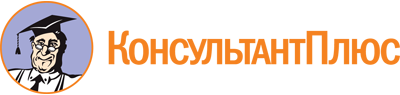 Постановление Правительства ХМАО - Югры от 09.10.2007 N 241-п
(ред. от 19.08.2022)
"Об утверждении Правил охраны жизни людей на водных объектах в Ханты-Мансийском автономном округе - Югре"Документ предоставлен КонсультантПлюс

www.consultant.ru

Дата сохранения: 29.06.2023
 Список изменяющих документов(в ред. постановлений Правительства ХМАО - Югры от 07.12.2012 N 494-п,от 06.03.2015 N 61-п, от 14.08.2015 N 268-п, от 10.08.2018 N 257-п,от 19.08.2022 N 397-п)Список изменяющих документов(в ред. постановлений Правительства ХМАО - Югры от 07.12.2012 N 494-п,от 06.03.2015 N 61-п, от 14.08.2015 N 268-п, от 19.08.2022 N 397-п)N п/пНадпись на знакеОписание знака1Место купания (с указанием границ в метрах)В зеленой рамке, надпись вверху, ниже изображен плывущий человек. Знак укрепляется на столбе белого цвета2Место купания детей (с указанием границ в метрах)В зеленой рамке, надпись вверху, ниже изображены двое детей, стоящих в воде. Знак укрепляется на столбе белого цвета3Место купания животных (с указанием границ в метрах)В зеленой рамке, надпись сверху, ниже изображена плывущая собака. Знак укрепляется на столбе белого цвета4Купание запрещено (с указанием границ в метрах)В красной рамке, перечеркнут красной чертой по диагонали с верхнего левого угла, надпись вверху, ниже изображен плывущий человек. Знак укреплен на столбе красного цвета5Переход (переезд) по льду разрешенНа зеленом фоне, надпись посередине. Знак укреплен на столбе белого цвета6Переезд (переход) по льду запрещенНа красном фоне, надпись посередине. Знак укрепляется на столбе красного цвета7Не создавать волнениеНа белом фоне две волны черного цвета, перечеркнутые красной линией8Движение маломерных плавсредств запрещеноНа белом фоне силуэт "лодка с подвесным мотором черного цвета, перечеркнутая красной линией"9Якоря не бросатьНа белом фоне якорь черного цвета, перечеркнутый красной линией